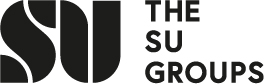 Minutes________________________________________________________________________________________________________________________________________________________________________________________________Meeting:SU Sport ExecPlace:The Edge 2nd Floor Meeting Room Date and Time:November 10th 2022, 13:15-14:15PresentSport OfficerElizabeth Stacey (ES)Sport Exec - Chair Esther Jennings-Kirk (EJ)Sport Exec - Treasurer Jamie Cubitt (JC)Sport Exec - Treasurer Maria Valderrabano (MV)Sport Exec - Events Coordinator Lisa Shaw (LS)Sport Exec - Welfare Officer Emma Aldred (EA)Sport Exec - Inclusion Officer Sport Exec - Volunteer Recognition Coordinator Matthew Houghton (MH)Sport Exec - Marketing & Media OfficerYasmin Western (YW)ApologiesPHDid not attendACIn attendanceAction1Apologies for absence – As above2Notifications of any other business- ES extra budget for Ultimate Frisbee 3Minutes from previous meeting and matters arising4Exec update: Exec began with introductions as there were a few members present for the first time. Treasurers (MV and JC): Inundated with app claims, clubs putting in claims for things very close to the limit of expenditure. Media and Marketing (YW): Instagram going well, paid photographer now on board and will be going to lots of different events. Events (LS): snowball cloakroom list being put together; plan being put together for speed dating for sportWelfare (EA): no updateVolunteer Rec (MH): touch base with Elizabeth after Matt Price leaving. Chair (EK)- meeting yesterday about the blood drive. It is going ahead next February. Will be held in the Weston. Looking to do it twice this year and build it up to 6 per year. ES to put out notification to clubs5Snowball- getting people to sign up for what they need to do 6Exec Socials (YW)- 7Marketing and Media Plans (YW)-8Inter-Hall Competition Update (MH)- MH has been working on ntroducing an inter halls competition for first years. One sport per month runs a rec tournament for students in halls. First tournament was football and had 70-80 first years and post grads turned up; feedback positive. Next tournament will be dodgeball in December. Potentially one during refresh week and then some through semester 2.AC, ES and MH to link up on it9Refresh Early Plans- putting refresh week at the front of people’s minds. If people have any ideas to speak to EK about it:-Speed dating for refresh week. -Bring back the digital sports fair10GM Planning (ES)- General meeting needs to be put in the diary. Lots of committee members asking what they can and can’t do in terms of collecting money from members etc.Putting a Mentimeter out next week for committees to give feedback on how they think the year has gone. Close it Wednesday 23rd and then discuss results at the Exec meeting on 24th and frame the event around that. Hold on the 1st DecemberES to create and circulate mentimeterEK to add discussion to next agenda 11Football World Cup (ES) – statement circulated to Exec before meeting regarding World Cup 2022. Exec asked to give feedback by end of Day.12Officer Update (ES) – Went back to Miles about the “Bath Ducks”. Same with the LGBTQ+ “merch line”. Lacrosse have been delivering a sexual harassment workshop and want to deliver it wider to students. Officer elections opening in December, exec encouraged to speak to ES if they would like to take up an officer role.Anti-Semitism in the University. ES told the committee about the trip to Poland being undertaken by SU representatives to further understand challenges faced by Jewish students. Discussed the NUS referendum and the current situation in NUS. Bus meeting was had last week and getting people into trainings was discussed. Any further problems reach out to ES.EA to get in touch with Lacrosse13Notifications of next meeting: 24/11/2022AOB: ES: request has been sent in by Ultimate Frisbee for an extra £185 for their second team who have gotten through to a tournament as well as their first team also getting through. Exec approved. 